KINDERGARTEN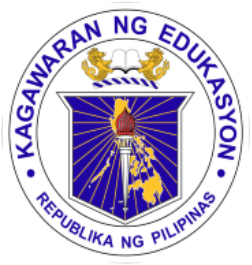 DAILY LESSON LOGSCHOOL:TEACHING DATES: KINDERGARTENDAILY LESSON LOGTEACHER:WEEK NO. 18KINDERGARTENDAILY LESSON LOGCONTENT FOCUS: Bawat tao ay nabibilang sa isang mag- anak. Ang mag- anak ay isang grupo ng taong kumakalinga at nagmamahal sa isa’t isa. Ang mag- anak ay magkakaiba sa aming bagay gaya ng laki, kasapi o dami at sa anyo ng pamumuhay.QUARTER: SECONDBLOCKS OF TIMEIndicate the following:Learning Area (LA)Content Standards (CS)Performance Standards (PS)Learning Competency Code (LCC)MONDAYTUESDAYWEDNESDAYTHURSDAYFRIDAYARRIVAL TIMELA: LL(Language, Literacy and Communication)Daily Routine:National AnthemOpening PrayerExerciseKamustahanAttendance BalitaanDaily Routine:National AnthemOpening PrayerExerciseKamustahanAttendance BalitaanDaily Routine:National AnthemOpening PrayerExerciseKamustahanAttendance BalitaanDaily Routine:National AnthemOpening PrayerExerciseKamustahanAttendance BalitaanDaily Routine:National AnthemOpening PrayerExerciseKamustahanAttendance BalitaanARRIVAL TIMECS:  The child demonstrates an understanding of:increasing his/her conversation skillspaggalangDaily Routine:National AnthemOpening PrayerExerciseKamustahanAttendance BalitaanDaily Routine:National AnthemOpening PrayerExerciseKamustahanAttendance BalitaanDaily Routine:National AnthemOpening PrayerExerciseKamustahanAttendance BalitaanDaily Routine:National AnthemOpening PrayerExerciseKamustahanAttendance BalitaanDaily Routine:National AnthemOpening PrayerExerciseKamustahanAttendance BalitaanARRIVAL TIMEPS: The child shall be able to:confidently speaks and expresses his/her feelings and ideas in words that makes senseDaily Routine:National AnthemOpening PrayerExerciseKamustahanAttendance BalitaanDaily Routine:National AnthemOpening PrayerExerciseKamustahanAttendance BalitaanDaily Routine:National AnthemOpening PrayerExerciseKamustahanAttendance BalitaanDaily Routine:National AnthemOpening PrayerExerciseKamustahanAttendance BalitaanDaily Routine:National AnthemOpening PrayerExerciseKamustahanAttendance BalitaanARRIVAL TIMELCC: LLKVPD-Ia-13KAKPS-00-14KAKPS-OO-15Daily Routine:National AnthemOpening PrayerExerciseKamustahanAttendance BalitaanDaily Routine:National AnthemOpening PrayerExerciseKamustahanAttendance BalitaanDaily Routine:National AnthemOpening PrayerExerciseKamustahanAttendance BalitaanDaily Routine:National AnthemOpening PrayerExerciseKamustahanAttendance BalitaanDaily Routine:National AnthemOpening PrayerExerciseKamustahanAttendance BalitaanMEETING TIME 1LA:SE( Pagpapaunlad sa Kakayahang Sosyo-Emosyunal)Mensahe: May mag- anak na malaki.Mayroon ding maliit. May mga maganakna nagkakaroon ng anak. Mayroong walang anak.Tanong: Ang inyong mag- anak baay malaki o maliitMensahe: May mag- anak na malaki.Mayroon ding maliit. May mga maganak na nagkakaroon ng anak. Mayroong walang anak.Tanong: Ang inyong mag- anak baay malaki o maliit?Mensahe: Ang kasapi ng mas malaking pamilya ay tinatawag na kamag- anak. Ang mga kamag- anak ay binubuong lolo at lola, tiyo, tiya, mga pinsan.Tinatawag natin sila sa kanilang sariling pangalan.Tanong: Sino- sino ang bumubuo nginyong mag- anak?Mensahe: Ang ilan sa mga kasaping pamilya ay nakatira sa iisa o sa mga magkakaibang bahay.Ang ilan sa mga bata ay nakatira sa mga magulang at mga kapatid. Ang ilan sa mga bata ay nakatira sa isang magulang lang. Ang ilan sa mga bataay nakatira sa kanyang mga lolo at lola.Tanong: May kamag-anak bakayong nakatira sa inyo? Sino- sinosila?Mensahe : Ang mga pamilya aymaaring magkakahiwalay subalitmahal pa rin nila ang isa’t isa.May ibat’ ibang dahilan kung bakitmagkakalayo sila pero ang mahalagamahal nila ang isa’t isa. Ang ilan samga pamilya ay may mga magulango kapatid na nakatira o nagtatrabahosa ibang bansa. Ang ilan sa mgapamilya ay may mga kasapi nanamatay na.Tanong: Paano mo maipapakita angiyong pagmamahal kahit sila aymalayo?MEETING TIME 1CS: Ang bata ay nagkakaroon ng pag-unawa sa:-konsepto ng pamilya,paaralan at komunidad bilang kasapi nitoMensahe: May mag- anak na malaki.Mayroon ding maliit. May mga maganakna nagkakaroon ng anak. Mayroong walang anak.Tanong: Ang inyong mag- anak baay malaki o maliitMensahe: May mag- anak na malaki.Mayroon ding maliit. May mga maganak na nagkakaroon ng anak. Mayroong walang anak.Tanong: Ang inyong mag- anak baay malaki o maliit?Mensahe: Ang kasapi ng mas malaking pamilya ay tinatawag na kamag- anak. Ang mga kamag- anak ay binubuong lolo at lola, tiyo, tiya, mga pinsan.Tinatawag natin sila sa kanilang sariling pangalan.Tanong: Sino- sino ang bumubuo nginyong mag- anak?Mensahe: Ang ilan sa mga kasaping pamilya ay nakatira sa iisa o sa mga magkakaibang bahay.Ang ilan sa mga bata ay nakatira sa mga magulang at mga kapatid. Ang ilan sa mga bata ay nakatira sa isang magulang lang. Ang ilan sa mga bataay nakatira sa kanyang mga lolo at lola.Tanong: May kamag-anak bakayong nakatira sa inyo? Sino- sinosila?Mensahe : Ang mga pamilya aymaaring magkakahiwalay subalitmahal pa rin nila ang isa’t isa.May ibat’ ibang dahilan kung bakitmagkakalayo sila pero ang mahalagamahal nila ang isa’t isa. Ang ilan samga pamilya ay may mga magulango kapatid na nakatira o nagtatrabahosa ibang bansa. Ang ilan sa mgapamilya ay may mga kasapi nanamatay na.Tanong: Paano mo maipapakita angiyong pagmamahal kahit sila aymalayo?MEETING TIME 1PS: Ang bata ay nagpapamalas ng:Pagmamalaki ng kasiyahang makapag kwento ng sariling karanasan bilang kabahagi ng pamilya,paaralan at komunidad.`Mensahe: May mag- anak na malaki.Mayroon ding maliit. May mga maganakna nagkakaroon ng anak. Mayroong walang anak.Tanong: Ang inyong mag- anak baay malaki o maliitMensahe: May mag- anak na malaki.Mayroon ding maliit. May mga maganak na nagkakaroon ng anak. Mayroong walang anak.Tanong: Ang inyong mag- anak baay malaki o maliit?Mensahe: Ang kasapi ng mas malaking pamilya ay tinatawag na kamag- anak. Ang mga kamag- anak ay binubuong lolo at lola, tiyo, tiya, mga pinsan.Tinatawag natin sila sa kanilang sariling pangalan.Tanong: Sino- sino ang bumubuo nginyong mag- anak?Mensahe: Ang ilan sa mga kasaping pamilya ay nakatira sa iisa o sa mga magkakaibang bahay.Ang ilan sa mga bata ay nakatira sa mga magulang at mga kapatid. Ang ilan sa mga bata ay nakatira sa isang magulang lang. Ang ilan sa mga bataay nakatira sa kanyang mga lolo at lola.Tanong: May kamag-anak bakayong nakatira sa inyo? Sino- sinosila?Mensahe : Ang mga pamilya aymaaring magkakahiwalay subalitmahal pa rin nila ang isa’t isa.May ibat’ ibang dahilan kung bakitmagkakalayo sila pero ang mahalagamahal nila ang isa’t isa. Ang ilan samga pamilya ay may mga magulango kapatid na nakatira o nagtatrabahosa ibang bansa. Ang ilan sa mgapamilya ay may mga kasapi nanamatay na.Tanong: Paano mo maipapakita angiyong pagmamahal kahit sila aymalayo?MEETING TIME 1LCC:  KMKPP-00-1 to 3KMKPPam-00-5Mensahe: May mag- anak na malaki.Mayroon ding maliit. May mga maganakna nagkakaroon ng anak. Mayroong walang anak.Tanong: Ang inyong mag- anak baay malaki o maliitMensahe: May mag- anak na malaki.Mayroon ding maliit. May mga maganak na nagkakaroon ng anak. Mayroong walang anak.Tanong: Ang inyong mag- anak baay malaki o maliit?Mensahe: Ang kasapi ng mas malaking pamilya ay tinatawag na kamag- anak. Ang mga kamag- anak ay binubuong lolo at lola, tiyo, tiya, mga pinsan.Tinatawag natin sila sa kanilang sariling pangalan.Tanong: Sino- sino ang bumubuo nginyong mag- anak?Mensahe: Ang ilan sa mga kasaping pamilya ay nakatira sa iisa o sa mga magkakaibang bahay.Ang ilan sa mga bata ay nakatira sa mga magulang at mga kapatid. Ang ilan sa mga bata ay nakatira sa isang magulang lang. Ang ilan sa mga bataay nakatira sa kanyang mga lolo at lola.Tanong: May kamag-anak bakayong nakatira sa inyo? Sino- sinosila?Mensahe : Ang mga pamilya aymaaring magkakahiwalay subalitmahal pa rin nila ang isa’t isa.May ibat’ ibang dahilan kung bakitmagkakalayo sila pero ang mahalagamahal nila ang isa’t isa. Ang ilan samga pamilya ay may mga magulango kapatid na nakatira o nagtatrabahosa ibang bansa. Ang ilan sa mgapamilya ay may mga kasapi nanamatay na.Tanong: Paano mo maipapakita angiyong pagmamahal kahit sila aymalayo?WORK PERIOD 1LA: LL ( Language Literacy and Communication)SE( Pagpapaunlad sa Kakayahang Sosyo-Emosyunal)Pamamatnubay ng Guro:Target Letter : GgLetter Mosaic: Gg/ LetterCollage: GgLLKPA-Ig-1Malayang Paggawa:(Mungkahing Gawain)Letter Scavenger HuntLLKPA-Ig-1We are a FamilyKMKPPam-00-1 to 3Dramatic PlayKMKPPam-00-5Block PlayKMKPPam-00-2My Family BookKMKPPam-00-3Pamamatnubay ng Guro:Graph: Ilan ang miyembro ng inyongpamilya?KMKPPam-00-2Malayang Paggawa:(Mungkahing Gawain)My Family BookKMKPPam-00-3Letter Scavenger HuntLLKPA-Ig-1We are a FamilyKMKPPam-00-1 to 3Dramatic PlayKMKPPam-00-5Block PlayKMKPPam-00-2Pamamatnubay ng Guro:Family chartKMKPPam-00-2Malayang Paggawa:(Mungkahing Gawain) Block PlayKMKPPam-00-2My Family BookKMKPPam-00-3Letter Scavenger HuntLLKPA-Ig-1We are a FamilyKMKPPam-00-1 to 3Dramatic PlayKMKPPam-00-5Pamamatnubay ng Guro:Target Letter: UuWord Poster: UuLLKPA-Ig-1Malayang Paggawa:(Mungkahing Gawain)Dramatic PlayKMKPPam-00-5Block PlayKMKPPam-00-2My Family BookKMKPPam-00-3Letter Scavenger HuntLLKPA-Ig-1We are a FamilyKMKPPam-00-1 to 3Pamamatnubay ng Guro: Tayo ay pamilyaKMKPPam-00-1Malayang Paggawa:(Mungkahing Gawain)We are a FamilyKMKPPam-00-1 to 3Dramatic PlayKMKPPam-00-5Block PlayKMKPPam-00-2My Family BookKMKPPam-00-3Letter Scavenger HuntLLKPA-Ig-1WORK PERIOD 1CS:Ang bata ay nagkakaroon ng pag-unawa sa:Letter sound to name relations-sariling ugali at damdaminPamamatnubay ng Guro:Target Letter : GgLetter Mosaic: Gg/ LetterCollage: GgLLKPA-Ig-1Malayang Paggawa:(Mungkahing Gawain)Letter Scavenger HuntLLKPA-Ig-1We are a FamilyKMKPPam-00-1 to 3Dramatic PlayKMKPPam-00-5Block PlayKMKPPam-00-2My Family BookKMKPPam-00-3Pamamatnubay ng Guro:Graph: Ilan ang miyembro ng inyongpamilya?KMKPPam-00-2Malayang Paggawa:(Mungkahing Gawain)My Family BookKMKPPam-00-3Letter Scavenger HuntLLKPA-Ig-1We are a FamilyKMKPPam-00-1 to 3Dramatic PlayKMKPPam-00-5Block PlayKMKPPam-00-2Pamamatnubay ng Guro:Family chartKMKPPam-00-2Malayang Paggawa:(Mungkahing Gawain) Block PlayKMKPPam-00-2My Family BookKMKPPam-00-3Letter Scavenger HuntLLKPA-Ig-1We are a FamilyKMKPPam-00-1 to 3Dramatic PlayKMKPPam-00-5Pamamatnubay ng Guro:Target Letter: UuWord Poster: UuLLKPA-Ig-1Malayang Paggawa:(Mungkahing Gawain)Dramatic PlayKMKPPam-00-5Block PlayKMKPPam-00-2My Family BookKMKPPam-00-3Letter Scavenger HuntLLKPA-Ig-1We are a FamilyKMKPPam-00-1 to 3Pamamatnubay ng Guro: Tayo ay pamilyaKMKPPam-00-1Malayang Paggawa:(Mungkahing Gawain)We are a FamilyKMKPPam-00-1 to 3Dramatic PlayKMKPPam-00-5Block PlayKMKPPam-00-2My Family BookKMKPPam-00-3Letter Scavenger HuntLLKPA-Ig-1WORK PERIOD 1PS:  Ang bata ay nagpapamalas ng:Identify / pick out yhe distict sounds in words, match sounds with letters, and hear specific letter-kakayahang kontrolin ang sariling damdamin at paguugali, gumawa ng desisyon at magtagumpay sa kanyang mga gawainPamamatnubay ng Guro:Target Letter : GgLetter Mosaic: Gg/ LetterCollage: GgLLKPA-Ig-1Malayang Paggawa:(Mungkahing Gawain)Letter Scavenger HuntLLKPA-Ig-1We are a FamilyKMKPPam-00-1 to 3Dramatic PlayKMKPPam-00-5Block PlayKMKPPam-00-2My Family BookKMKPPam-00-3Pamamatnubay ng Guro:Graph: Ilan ang miyembro ng inyongpamilya?KMKPPam-00-2Malayang Paggawa:(Mungkahing Gawain)My Family BookKMKPPam-00-3Letter Scavenger HuntLLKPA-Ig-1We are a FamilyKMKPPam-00-1 to 3Dramatic PlayKMKPPam-00-5Block PlayKMKPPam-00-2Pamamatnubay ng Guro:Family chartKMKPPam-00-2Malayang Paggawa:(Mungkahing Gawain) Block PlayKMKPPam-00-2My Family BookKMKPPam-00-3Letter Scavenger HuntLLKPA-Ig-1We are a FamilyKMKPPam-00-1 to 3Dramatic PlayKMKPPam-00-5Pamamatnubay ng Guro:Target Letter: UuWord Poster: UuLLKPA-Ig-1Malayang Paggawa:(Mungkahing Gawain)Dramatic PlayKMKPPam-00-5Block PlayKMKPPam-00-2My Family BookKMKPPam-00-3Letter Scavenger HuntLLKPA-Ig-1We are a FamilyKMKPPam-00-1 to 3Pamamatnubay ng Guro: Tayo ay pamilyaKMKPPam-00-1Malayang Paggawa:(Mungkahing Gawain)We are a FamilyKMKPPam-00-1 to 3Dramatic PlayKMKPPam-00-5Block PlayKMKPPam-00-2My Family BookKMKPPam-00-3Letter Scavenger HuntLLKPA-Ig-1WORK PERIOD 1LCC: LLKPA-Ig-1KMKPPam-00-1 to 3LLKPA-Ig-1KMKPPam-00-5Pamamatnubay ng Guro:Target Letter : GgLetter Mosaic: Gg/ LetterCollage: GgLLKPA-Ig-1Malayang Paggawa:(Mungkahing Gawain)Letter Scavenger HuntLLKPA-Ig-1We are a FamilyKMKPPam-00-1 to 3Dramatic PlayKMKPPam-00-5Block PlayKMKPPam-00-2My Family BookKMKPPam-00-3Pamamatnubay ng Guro:Graph: Ilan ang miyembro ng inyongpamilya?KMKPPam-00-2Malayang Paggawa:(Mungkahing Gawain)My Family BookKMKPPam-00-3Letter Scavenger HuntLLKPA-Ig-1We are a FamilyKMKPPam-00-1 to 3Dramatic PlayKMKPPam-00-5Block PlayKMKPPam-00-2Pamamatnubay ng Guro:Family chartKMKPPam-00-2Malayang Paggawa:(Mungkahing Gawain) Block PlayKMKPPam-00-2My Family BookKMKPPam-00-3Letter Scavenger HuntLLKPA-Ig-1We are a FamilyKMKPPam-00-1 to 3Dramatic PlayKMKPPam-00-5Pamamatnubay ng Guro:Target Letter: UuWord Poster: UuLLKPA-Ig-1Malayang Paggawa:(Mungkahing Gawain)Dramatic PlayKMKPPam-00-5Block PlayKMKPPam-00-2My Family BookKMKPPam-00-3Letter Scavenger HuntLLKPA-Ig-1We are a FamilyKMKPPam-00-1 to 3Pamamatnubay ng Guro: Tayo ay pamilyaKMKPPam-00-1Malayang Paggawa:(Mungkahing Gawain)We are a FamilyKMKPPam-00-1 to 3Dramatic PlayKMKPPam-00-5Block PlayKMKPPam-00-2My Family BookKMKPPam-00-3Letter Scavenger HuntLLKPA-Ig-1MEETING TIME 2LA:  SE( Pagpapaunlad sa Kakayahang Sosyo-Emosyunal)Mensahe: Ang bawat miyembro ngpamilya ay tinatawag sa kanilangpangalan. e.g. tatay, nanay, ate, kuyaTanong: Paano mo tinatawag angiyong magulang, nakakatandangkapatid at kamag- anak? Mayroon kabang espesyal na tawag sa kanila?Mayroon ba silang espesyal nakatawagan sa iyo?Gawain: Imbitahan ang mga bata upangobserbahan ang Family graph ngmabuti. Mag- tanong tungkol sagraph. (tignan ang tanong saappendix)GawainIpakita ang family graph.Hayaan ang mga bata na ipagpatuloyang pagkumpara at pag-analisa ngmga impormasyon.Ang mga miyembro ngpamilya ay nagtutulungan.Tanong: Paano ka tumutulong saibang miyembro ng pamilya?Gawain:May mga kamag anak bakayo na nakatira sa malayo? Kngmayroon man, saan sila nakatira?Paano ninyo sila nakakausap? Anoang iyong pakiramdam nang Makitamo silang muli?Pagsulat ng titik Uu MEETING TIME 2 CS:  Ang bata ay nagkakaroon ng pag-unawa sa:-konsepto ng pamilya,paaralan at komunidad bilang kasapi nitoMensahe: Ang bawat miyembro ngpamilya ay tinatawag sa kanilangpangalan. e.g. tatay, nanay, ate, kuyaTanong: Paano mo tinatawag angiyong magulang, nakakatandangkapatid at kamag- anak? Mayroon kabang espesyal na tawag sa kanila?Mayroon ba silang espesyal nakatawagan sa iyo?Gawain: Imbitahan ang mga bata upangobserbahan ang Family graph ngmabuti. Mag- tanong tungkol sagraph. (tignan ang tanong saappendix)GawainIpakita ang family graph.Hayaan ang mga bata na ipagpatuloyang pagkumpara at pag-analisa ngmga impormasyon.Ang mga miyembro ngpamilya ay nagtutulungan.Tanong: Paano ka tumutulong saibang miyembro ng pamilya?Gawain:May mga kamag anak bakayo na nakatira sa malayo? Kngmayroon man, saan sila nakatira?Paano ninyo sila nakakausap? Anoang iyong pakiramdam nang Makitamo silang muli?Pagsulat ng titik Uu MEETING TIME 2PS: Ang bata ay nagpapamalas ng:Pagmamalaki ng kasiyahang makapag kwento ng sariling karanasan bilang kabahagi ng pamilya,paaralan at komunidad.`Mensahe: Ang bawat miyembro ngpamilya ay tinatawag sa kanilangpangalan. e.g. tatay, nanay, ate, kuyaTanong: Paano mo tinatawag angiyong magulang, nakakatandangkapatid at kamag- anak? Mayroon kabang espesyal na tawag sa kanila?Mayroon ba silang espesyal nakatawagan sa iyo?Gawain: Imbitahan ang mga bata upangobserbahan ang Family graph ngmabuti. Mag- tanong tungkol sagraph. (tignan ang tanong saappendix)GawainIpakita ang family graph.Hayaan ang mga bata na ipagpatuloyang pagkumpara at pag-analisa ngmga impormasyon.Ang mga miyembro ngpamilya ay nagtutulungan.Tanong: Paano ka tumutulong saibang miyembro ng pamilya?Gawain:May mga kamag anak bakayo na nakatira sa malayo? Kngmayroon man, saan sila nakatira?Paano ninyo sila nakakausap? Anoang iyong pakiramdam nang Makitamo silang muli?Pagsulat ng titik Uu MEETING TIME 2LCC:  KMKPPam-00-3Mensahe: Ang bawat miyembro ngpamilya ay tinatawag sa kanilangpangalan. e.g. tatay, nanay, ate, kuyaTanong: Paano mo tinatawag angiyong magulang, nakakatandangkapatid at kamag- anak? Mayroon kabang espesyal na tawag sa kanila?Mayroon ba silang espesyal nakatawagan sa iyo?Gawain: Imbitahan ang mga bata upangobserbahan ang Family graph ngmabuti. Mag- tanong tungkol sagraph. (tignan ang tanong saappendix)GawainIpakita ang family graph.Hayaan ang mga bata na ipagpatuloyang pagkumpara at pag-analisa ngmga impormasyon.Ang mga miyembro ngpamilya ay nagtutulungan.Tanong: Paano ka tumutulong saibang miyembro ng pamilya?Gawain:May mga kamag anak bakayo na nakatira sa malayo? Kngmayroon man, saan sila nakatira?Paano ninyo sila nakakausap? Anoang iyong pakiramdam nang Makitamo silang muli?Pagsulat ng titik Uu SUPERVISED RECESSLA:  PKK (Pangangalaga sa Sariling Kalusugan at Kaligtasan)SNACK TIMESNACK TIMESNACK TIMESNACK TIMESNACK TIMESUPERVISED RECESSCS: Ang bata ay nagkakaroon ng pag-unawa sa:* kakayahang pangalagaan ang sariling kalusugan at kaligtasanSNACK TIMESNACK TIMESNACK TIMESNACK TIMESNACK TIMESUPERVISED RECESSPS: Ang bata ay nagpapamalas ng:* pagsasagawa ng mga pangunahing kasanayan ukol sa pansariling kalinisan sa pang-araw-araw na pamumuhay at pangangalaga para sa sariling kaligtasanSNACK TIMESNACK TIMESNACK TIMESNACK TIMESNACK TIMESUPERVISED RECESSLCC:  KPKPKK-Ih-1SNACK TIMESNACK TIMESNACK TIMESNACK TIMESNACK TIMENAP TIMENAP TIMENAP TIMENAP TIMENAP TIMENAP TIMENAP TIMESTORYLA: LL( Language,Literacy and Communication)“Si Pilong Patago- tago“Kung Dalawa Kami”“Sandosenang Kuya”Papa’s House, Mama’sHouse“Ang Nanay Ko ay siDarna”STORYCS:  Ang bata ay nagkakaroon ng pag-unawa sa:Information received by listening to stories and be able to relate within the context of their own experience“Si Pilong Patago- tago“Kung Dalawa Kami”“Sandosenang Kuya”Papa’s House, Mama’sHouse“Ang Nanay Ko ay siDarna”STORYPS:  Ang bata ay nagpapamalas ng:Listen attentively and respond/interact with peers and teacher/adult appropriately“Si Pilong Patago- tago“Kung Dalawa Kami”“Sandosenang Kuya”Papa’s House, Mama’sHouse“Ang Nanay Ko ay siDarna”STORYLCC: LLKLC-00-1 to 13“Si Pilong Patago- tago“Kung Dalawa Kami”“Sandosenang Kuya”Papa’s House, Mama’sHouse“Ang Nanay Ko ay siDarna”WORK PERIOD 2LA: M ( Mathematics)Pamamatnubay ng Guro:Hand Game (connecting; up toquantities of 6)MKC-00-8Malayang Paggawa:(Mungkahing Gawain)Block Play: Building HousesMKSC-00-11Find 6MKSC-00-2 Draw 6MKSC-00-2Number snapMKSC-00-2Call Out: Numbers (0-6)MKSC-00-7Don’t Rock the boatMKC-00-8Pamamatnubay ng Guro:Hand Game (connecting; up toquantities of 6)MKC-00-8Malayang Paggawa:(Mungkahing Gawain)Block Play: Building HousesMKSC-00-11Find 6MKSC-00-2 Draw 6MKSC-00-2Number snapMKSC-00-2Call Out: Numbers (0-6)MKSC-00-7Don’t Rock the boatMKC-00-8Pamamatnubay ng Guro:(Classroom Inventory)Lift the bowl and peek thru the wall(concrete; up to quantities of 6)MKC-00-8Malayang Paggawa:(Mungkahing Gawain)Block Play: Building HousesMKSC-00-11Find 6MKSC-00-2 Draw 6MKSC-00-2Number snapMKSC-00-2Call Out: Numbers (0-6)MKSC-00-7Don’t Rock the boatMKC-00-8Pamamatnubay ng Guro:Lift the bowl and peek thru the wall(concrete; up to quantities of 6)MKC-00-8Malayang Paggawa:(Mungkahing Gawain)Block Play: Building HousesMKSC-00-11Find 6MKSC-00-2 Draw 6MKSC-00-2Number snapMKSC-00-2Call Out: Numbers (0-6)MKSC-00-7Don’t Rock the boatMKC-00-8Pamamatnubay ng Guro:Walk the number LineMKC-00-11Malayang Paggawa:(Mungkahing Gawain)Block Play: Building HousesMKSC-00-11Find 6MKSC-00-2 Draw 6MKSC-00-2Number snapMKSC-00-2Call Out: Numbers (0-6)MKSC-00-7Don’t Rock the boatMKC-00-8WORK PERIOD 2CS: Ang bata ay nagkakaroon ng pag-unawa sa:-The sense of quantity and numeral relations,that addition results in increase and subtraction results in decrease- objects can be 2-dimensional or 3-dimensional-the sense of quantity and numeral relations, that addition results in increase and subtraction results in decreasePamamatnubay ng Guro:Hand Game (connecting; up toquantities of 6)MKC-00-8Malayang Paggawa:(Mungkahing Gawain)Block Play: Building HousesMKSC-00-11Find 6MKSC-00-2 Draw 6MKSC-00-2Number snapMKSC-00-2Call Out: Numbers (0-6)MKSC-00-7Don’t Rock the boatMKC-00-8Pamamatnubay ng Guro:Hand Game (connecting; up toquantities of 6)MKC-00-8Malayang Paggawa:(Mungkahing Gawain)Block Play: Building HousesMKSC-00-11Find 6MKSC-00-2 Draw 6MKSC-00-2Number snapMKSC-00-2Call Out: Numbers (0-6)MKSC-00-7Don’t Rock the boatMKC-00-8Pamamatnubay ng Guro:(Classroom Inventory)Lift the bowl and peek thru the wall(concrete; up to quantities of 6)MKC-00-8Malayang Paggawa:(Mungkahing Gawain)Block Play: Building HousesMKSC-00-11Find 6MKSC-00-2 Draw 6MKSC-00-2Number snapMKSC-00-2Call Out: Numbers (0-6)MKSC-00-7Don’t Rock the boatMKC-00-8Pamamatnubay ng Guro:Lift the bowl and peek thru the wall(concrete; up to quantities of 6)MKC-00-8Malayang Paggawa:(Mungkahing Gawain)Block Play: Building HousesMKSC-00-11Find 6MKSC-00-2 Draw 6MKSC-00-2Number snapMKSC-00-2Call Out: Numbers (0-6)MKSC-00-7Don’t Rock the boatMKC-00-8Pamamatnubay ng Guro:Walk the number LineMKC-00-11Malayang Paggawa:(Mungkahing Gawain)Block Play: Building HousesMKSC-00-11Find 6MKSC-00-2 Draw 6MKSC-00-2Number snapMKSC-00-2Call Out: Numbers (0-6)MKSC-00-7Don’t Rock the boatMKC-00-8WORK PERIOD 2PS: Ang bata ay nagpapamalas ng:Perform simple addition and subtraction of up to 10 objects or pctures/drawings-describe and compare 2-dimensional and 3-dimensional objects.-perform simple addition and subtraction of up to 10 objects or pictures/drawingsPamamatnubay ng Guro:Hand Game (connecting; up toquantities of 6)MKC-00-8Malayang Paggawa:(Mungkahing Gawain)Block Play: Building HousesMKSC-00-11Find 6MKSC-00-2 Draw 6MKSC-00-2Number snapMKSC-00-2Call Out: Numbers (0-6)MKSC-00-7Don’t Rock the boatMKC-00-8Pamamatnubay ng Guro:Hand Game (connecting; up toquantities of 6)MKC-00-8Malayang Paggawa:(Mungkahing Gawain)Block Play: Building HousesMKSC-00-11Find 6MKSC-00-2 Draw 6MKSC-00-2Number snapMKSC-00-2Call Out: Numbers (0-6)MKSC-00-7Don’t Rock the boatMKC-00-8Pamamatnubay ng Guro:(Classroom Inventory)Lift the bowl and peek thru the wall(concrete; up to quantities of 6)MKC-00-8Malayang Paggawa:(Mungkahing Gawain)Block Play: Building HousesMKSC-00-11Find 6MKSC-00-2 Draw 6MKSC-00-2Number snapMKSC-00-2Call Out: Numbers (0-6)MKSC-00-7Don’t Rock the boatMKC-00-8Pamamatnubay ng Guro:Lift the bowl and peek thru the wall(concrete; up to quantities of 6)MKC-00-8Malayang Paggawa:(Mungkahing Gawain)Block Play: Building HousesMKSC-00-11Find 6MKSC-00-2 Draw 6MKSC-00-2Number snapMKSC-00-2Call Out: Numbers (0-6)MKSC-00-7Don’t Rock the boatMKC-00-8Pamamatnubay ng Guro:Walk the number LineMKC-00-11Malayang Paggawa:(Mungkahing Gawain)Block Play: Building HousesMKSC-00-11Find 6MKSC-00-2 Draw 6MKSC-00-2Number snapMKSC-00-2Call Out: Numbers (0-6)MKSC-00-7Don’t Rock the boatMKC-00-8WORK PERIOD 2LCC: MKC-00-8MKSC-00-11MKSC-00-2MKSC-00-7MKC-00-8Pamamatnubay ng Guro:Hand Game (connecting; up toquantities of 6)MKC-00-8Malayang Paggawa:(Mungkahing Gawain)Block Play: Building HousesMKSC-00-11Find 6MKSC-00-2 Draw 6MKSC-00-2Number snapMKSC-00-2Call Out: Numbers (0-6)MKSC-00-7Don’t Rock the boatMKC-00-8Pamamatnubay ng Guro:Hand Game (connecting; up toquantities of 6)MKC-00-8Malayang Paggawa:(Mungkahing Gawain)Block Play: Building HousesMKSC-00-11Find 6MKSC-00-2 Draw 6MKSC-00-2Number snapMKSC-00-2Call Out: Numbers (0-6)MKSC-00-7Don’t Rock the boatMKC-00-8Pamamatnubay ng Guro:(Classroom Inventory)Lift the bowl and peek thru the wall(concrete; up to quantities of 6)MKC-00-8Malayang Paggawa:(Mungkahing Gawain)Block Play: Building HousesMKSC-00-11Find 6MKSC-00-2 Draw 6MKSC-00-2Number snapMKSC-00-2Call Out: Numbers (0-6)MKSC-00-7Don’t Rock the boatMKC-00-8Pamamatnubay ng Guro:Lift the bowl and peek thru the wall(concrete; up to quantities of 6)MKC-00-8Malayang Paggawa:(Mungkahing Gawain)Block Play: Building HousesMKSC-00-11Find 6MKSC-00-2 Draw 6MKSC-00-2Number snapMKSC-00-2Call Out: Numbers (0-6)MKSC-00-7Don’t Rock the boatMKC-00-8Pamamatnubay ng Guro:Walk the number LineMKC-00-11Malayang Paggawa:(Mungkahing Gawain)Block Play: Building HousesMKSC-00-11Find 6MKSC-00-2 Draw 6MKSC-00-2Number snapMKSC-00-2Call Out: Numbers (0-6)MKSC-00-7Don’t Rock the boatMKC-00-8INDOOR/ OUTDOORLA: SE( Pagpapaunlad sa Kakayahang Sosyo-Emosyunal)Nanay, Maari ba?Lumulubog ang BangkaFamily RelaySi Maria ay pumunta sa palengkeThe boat is sinking/ Father may I?INDOOR/ OUTDOORCS: Ang bata ay nagkakaroon ng pag-unawa sa:-sariling ugali at damdamin-damdamin at emosyon ng iba.-konsepto ng pamilya, paaralan at komunidad bilang kasapi nitoNanay, Maari ba?Lumulubog ang BangkaFamily RelaySi Maria ay pumunta sa palengkeThe boat is sinking/ Father may I?INDOOR/ OUTDOORPS: Ang bata ay nagpapamalas ng:-kakayahang kontrolin ang sariling damdamin at pag-uugali, gumawa ng desisyon at tagumpay sa kanyang mga gawain.-kakayahang unawain at tanggapin ang emosyon at damdamin ng iba.Pagmamalaki at kasiyahang makapag kwento ng sariling karanasan bilang kabahagi ng pamilya, paaralan at komunidadNanay, Maari ba?Lumulubog ang BangkaFamily RelaySi Maria ay pumunta sa palengkeThe boat is sinking/ Father may I?INDOOR/ OUTDOORLCC: SEKPSE-00-8 to 11SEKEI-00-1 to 2KMKPAra-00-5Nanay, Maari ba?Lumulubog ang BangkaFamily RelaySi Maria ay pumunta sa palengkeThe boat is sinking/ Father may I?MEETING TIME 3DISMISSAL ROUTINEDISMISSAL ROUTINEDISMISSAL ROUTINEDISMISSAL ROUTINEDISMISSAL ROUTINEDISMISSAL ROUTINEREMARKSREMARKSREFLECTIONReflect on your teaching and assess yourself as a teacher. Think about your students’ progress this week. What works? What else needs to be done to help the students learn? Identify what help your instructional supervisors can provide for you so when you meet them, you can ask them relevant questions.No. of learners who earned 80% in the evaluation.No. of learners who require additional activities for remediation.Did the remedial lessons work? No. of learners who have caught up with the lesson.No. of learners who continue to require remediationWhich of my teaching strategies worked well? Why did these work?What difficulties dis I encounter which my principal or supervisor can help me solve?What innovation or localized materials did I use/discover which I wish to share with other teachers?